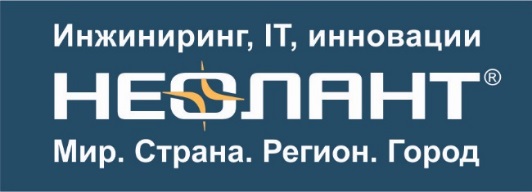 ГК «НЕОЛАНТ» завершила работы по разработке и внедрению Единой геоинформационной системы Ситуационного центра Главы Республики Саха (Якутия)По заказу ГБУ «Национальное агентство «Информационный центр при Главе Республики Саха (Якутия)» для Администрации Главы и Правительства Республики Саха (Якутия) группа компаний «НЕОЛАНТ» разработала и внедрила Единую геоинформационную систему Ситуационного центра (ЕГИС СЦ) Главы Республики Саха (Якутия).Программный комплекс ЕГИС СЦ разработан на базе программного обеспечения «РАКУРС» (разработчик и правообладатель АО «НЕОЛАНТ») и свободного программного обеспечения PostrgeSQL. Система призвана повысить качество, оперативность и эффективность принимаемых решений в кризисных ситуациях и в деятельности, связанной с исполнением государственных функций в сфере стратегического управления развитием региона.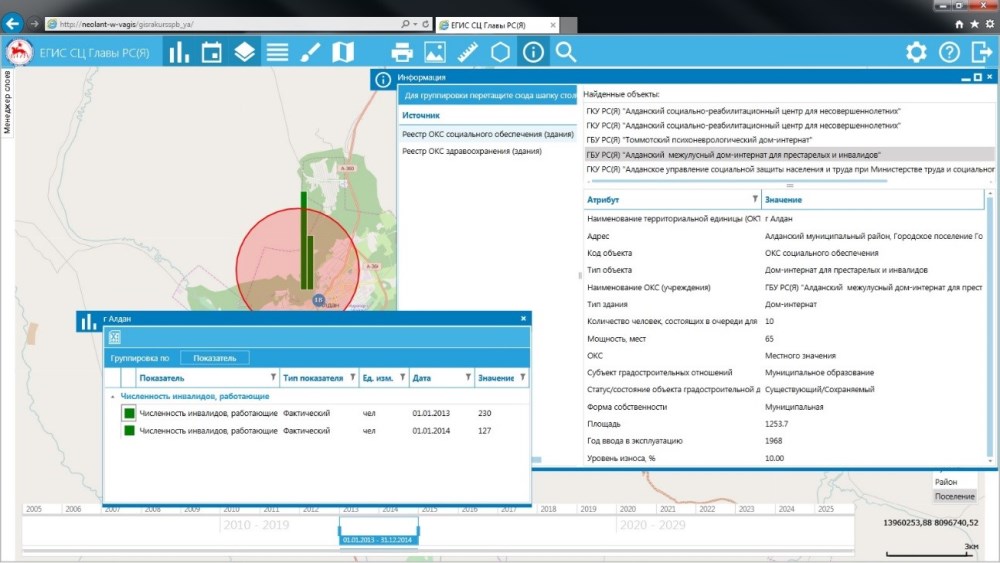 Рис. 1. Представление аналитики и ведение реестров пространственных данных в ИАС «Горизонт»Для решения подобных задач в рамках проекта специалисты ГК «НЕОЛАНТ» выполнили комплекс работ:Наполнение ЕГИС СЦ: на базе ИАС «Горизонт» (разработчик и правообладатель АО «НЕОЛАНТ») созданы реестры пространственных данных здравоохранения (1523 объекта), образования (1689 объектов), социальных учреждений (137 объектов) муниципального уровня;созданы и опубликованы слои с использованием свободного программного обеспечения GeoServer и QuantumGIS для реестров пространственных данных;опубликованы с использованием свободного ПО и ESRI ArcGis Server ранее созданные по заказу органов власти РС (Я) карты Министерства архитектуры и строительного комплекса, Министерства охраны природы, Департамента охоты;подключены внешние общедоступные картографические ресурсы;загружены значения аналитических показателей, предоставленных органами власти РС (Я) и настроено их представление на карте.Обучение работе с ЕГИС СЦ и свободным программным обеспечением GeoServer и QuantumGIS сотрудников: Аппарата Ситуационного центра Главы Республики Саха (Якутия);ГБУ «Центр стратегических исследований Республики Саха (Якутия)»;ГБУ «Национальное Агентство ««Информационный центр при Главе Республики Саха (Якутия)».Проведение опытной эксплуатации ЕГИС СЦ и развитие функционала.Разработка проектов нормативных и организационных документов, обеспечивающих последующую эксплуатацию ЕГИС и развитие инфраструктуры пространственных данных: концепция инфраструктуры пространственных данных РС (Я);подпрограмма создания ИПД в рамках государственной программы «Развитие информационного общества РС (Я)»;положение об операторе ЕГИС и регламент его взаимодействия с поставщиками данных.Проекты концепции и подпрограммы прошли все необходимые согласования на уровне министерств Республики Саха (Якутия) и планируются к принятию в 2016 году.Разработка предложений по развитию системы в 2016 году. 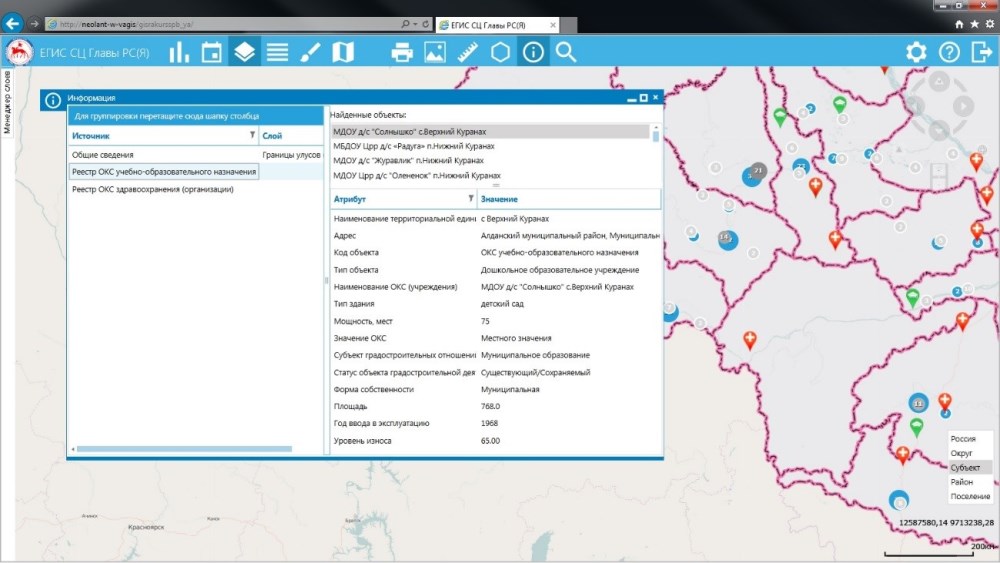 Рис. 2. Ведение реестров пространственных данных в ИАС «Горизонт»В результате проведенной работы в Ситуационном центре Главы Республики Саха (Якутия) представляются данные, поступающие из распределенных источников – картографических и аналитических – в привязке к временной шкале. Предложенный ГК «НЕОЛАНТ» подход позволяет обеспечить информационную поддержку тематических совещаний в Ситуационном центре по различным направлениям, не ограничиваясь представлениями, настроенными при внедрении.Внедрение системы позволило на высоком уровне решить задачу доступа к векторным и аналитическим данным не только в ЕГИС СЦ, но и в других отраслевых геоинформационных системах министерств и учреждениях Республики.Отзыв ГБУ «Информационный центр при Главе Республики Саха (Якутия)»Контакты для прессы:Сорокина МарияРуководитель PR-группыДепартамент маркетинга. PR-группаАО «НЕОЛАНТ»Тел./факс: +7 (499) 999 0000 *174Моб.: +7 (985) 454-13-60sorokina@neolant.ru www.neolant.ruО группе компаний «НЕОЛАНТ»Группа компаний «НЕОЛАНТ» (Россия) осуществляет комплексную поддержку управления регионами и промышленными предприятиями в России и мире и предоставляет услуги по направлениям:Цифровой инжиниринг: проектирование/ сооружение, конструирование/ изготовление.Разработка государственных и корпоративных информационных систем на заказ: мониторинг, анализ, прогнозирование.Информационное и имитационное моделирование территорий и предприятий.При выполнении проектов «НЕОЛАНТ» применяет технологии как собственной разработки, так и на базе сторонних вендоров: информационные модели; PLM; ГИС; CAD/PDM; PM. Специалисты компании осуществляют интеграцию этих систем как между собой, так и с другими типами информационных систем, работающих у заказчика.Компания предлагает рынку промышленного и гражданского строительства следующие флагманские программные продукты собственной разработки:ПОЛИНОМ – российская 3D САПР нового поколения для комплексного проектирования при строительстве новых и модернизации существующих технологических объектов.НЕОСИНТЕЗ – российская PLM-система (от анг. Plant Lifecycle Management – управление жизненным циклом промышленного объекта), обеспечивающая управление инженерными данными на всех стадиях жизненного цикла инфраструктурного объекта.InterBridge – программный продукт для оперативной трансляции графических и семантических 2D/3D данных между САПР и PLM различных платформ, позволяющий формировать и просматривать единую 2D/3D модель крупномасштабных технологических объектов.Крупнейшие заказчики: «Башнефть», «Газпром», «ЛУКОЙЛ», «Росатом», «Роснефть», «РусГидро», «Транснефть», ФСО РФ, региональные органы власти.«НЕОЛАНТ» входит в ТОР 35 крупнейших IT-компаний России.Офисы группы компаний «НЕОЛАНТ» расположены в Москве, Дубне, Железногорске, Иркутске, Калининграде, Королёве, Красноярске, Санкт-Петербурге, Ставрополе, Тюмени.Сайт группы компаний: www.neolant.ru.